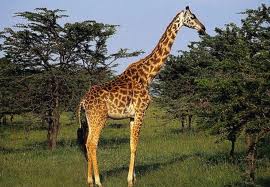 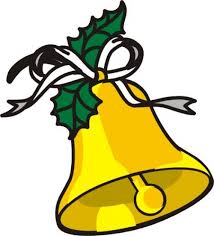 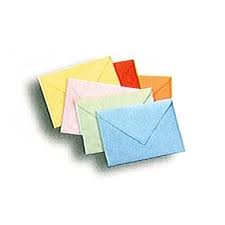 Z z      Zzzzzzzzzzzzzz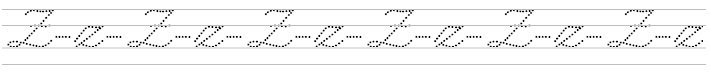  z z z z z z z z z z z z z z  z z z z z z z z z z z z z z z z z z z z z z z z z z z z z z  z z z z z z z z z z z z z z z  z z z z z z z z z z z z z z zz z z z z z z z z z z z z z zZ Z Z Z Z Z Z Z Z Z Z Z Z Z Z Z Z Z Z Z Z Z Z Z Z Z Z Z Z Z Z Z Z Z Z Z Z Z Z Z   zz zz zz zz zz zz zz zz zz   zz zz zz zz zz zz zz zz zz Zz Zz Zz Zz Zz Zz ZzZz Zz Zz Zz          ZİYA OKUDU   Ziya okudu, yazdı.Kuzu yazdı,üzümyazdı. Özene özene yazdı. Yazdıklarını okudu.  Annesini üzmedi. Babasını üzmedi. Teyzesini, dayısını üzmedi. Zaman zaman şiir okudu. Annesi de Ziya’ya kazak ördü.Ziya onlara bir şarkı söyledi. Teyzesi “Bize de şarkı söyle.” dedi. Ziya onlara da şarkı söyledi. Onlar da Ziya’ya teşekkür ettiler. Ziya mutlu oldu1-Ziya ne yaptı? 2-Ziya kimleri üzmedi? 3- Teyzesi ne dedi? 4-Ziya ne yaptı?Ezgi zeki, akıllı kızdır.Ezgi zeki,akıllı kızdır.Kırmızı kiraz yedi. Kırmızı kiraz yedi. Aziz yazı yaz.Aziz yazı yaz.Yaz, yazı yaz.Yaz, yazı yaz.Özlem denizde yüzdü.Özlem denizde yüzdü.Özlem özür diledi.Özlem özür diledi.Kuzu me me dedi.Kuzu me me dedi.Ziya kızamık oldu.Ziya kızamık oldu.Neşe düzenli bir kız.Neşe düzenli bir kız.Beyaz kazak eskidi.Beyaz kazak eskidi.Nazlı temiz su içmeli.Nazlı yemiz su içmeli.Üzümleri yıka da ye.Üzümleri yıka da ye.Ziya yazı yaz.Ziya yazı yaz.Kazma ile kuyu kaz.Kazma ile kuyu kaz.Suyu az kullanınız.Suyu az kullanınız.